市民活動スタッフ養成講座参加申込書※	ご記入いただいた個人情報については、本講座の開催に必要な連絡調整、講師等への告知、今後の講座や当センターの事業等のご案内のみの目的で使用いたします。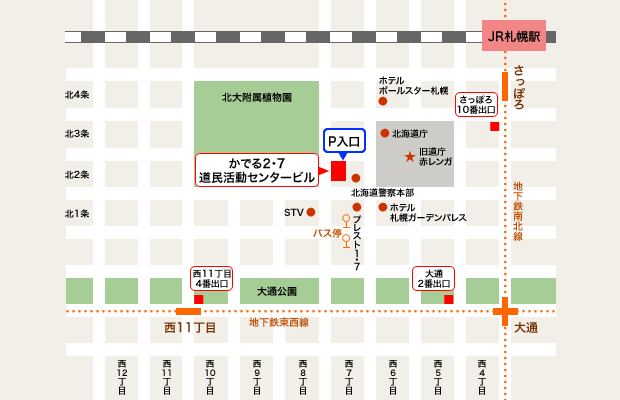  申　込　先北海道立市民活動促進センター〒060-0002　札幌市中央区北２条西７丁目　かでる2･7　８階  ＦＡＸ：０１１‐２５１‐６７８９　Ｅ-mail：center@do-shiminkatsudo.jp  　    ℡：011-261-4440（ふりがな）氏　　　名年代（□10代、□20代、□30代、□40代、□50代、□60代以上）所属団体名開　催　日□ ７月19日「会議の進め方」、「ファシリテーション・グラフィック」□ ８月20日「NPOの広報」□ ９月25日「NPOの会計」、「企業との協働」□10月21日「カタカナを使わずに社会的な価値や効果を確認する」□11月19日「ファンドレイジング」、「プレゼンテーション」【□の中にチェック（✓）を入れてください】連　絡　先〒TEL：　　　　　　　　　　　FAX：　　　　　　　　　　　　Ｅ-mail：この講座で知りたいこと